Муниципальное бюджетное общеобразовательное учреждение –гимназия №39 имени Фридриха Шиллера г.ОрлаВ МЕТОДИЧЕСКУЮ КОПИЛКУ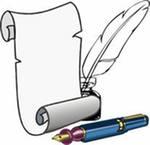 СЛОВАРЬ МЕТОДОВСодержаниеМастерство педагогическоеМетодикаМетодика в образованииМетодМетоды обученияМетоды воспитанияМетоды организации и осуществления учебно-познавательной деятельностиАнализ воспитывающих ситуацийВзрывМетод анализа документовМетод беседыМетод естественных последствийМетод изучения продуктов творчестваМетод наблюденияМетод обобщения независимых характеристикМетод проб и ошибокМетод проектовМетод рейтингаМетод социометрическийМетод терминологическийМетод тестированияМетод управленияМетодика педагогического исследованияМетоды воспитанияМетоды коммуникативные ненаправленныеМетоды контроля и самоконтроля в обученииМетоды организации деятельности и опыта поведенияМетоды организации коллективаМетоды педагогического исследованияМетоды самостоятельной работыМетоды специальныеМетоды стимулированияМетоды стимулирования деятельности и поведенияМетоды стимулирования и мотивации ученияМетоды формирования сознанияМАСТЕРСТВО ПЕДАГОГИЧЕСКОЕ – высокий уровень овладения педагогической деятельностью; комплекс специальных знаний, умений и навыков, профессионально важных качеств личности, позволяющий педагогу эффективно управлять учебно-познавательной деятельностью учащихся и осуществлять целенаправленное педагогическое воздействие и взаимодействие.МЕТОДИКА – способ достижения определённой цели; совокупность способов целесообразного поведения какой-либо работы; отрасль педагогической науки, исследующая закономерности, правила, методы и приёмы обучения, осуществление воспитательной деятельности.МЕТОДИКА В ОБРАЗОВАНИИ — описание конкретных приемов, способов, техник пед. деятельности в отдельных образовательных процессах.МЕТОД (от греч. methodos — путь исследования или познания)  – способ достижения цели, решение какой-либо задачи; совокупность приемов и операций теоретического или практического освоения действительности; прием, система приемов в какой-либо области деятельности. МЕТОДЫ ОБУЧЕНИЯ  – система последовательных, взаимосвязанных действий учителя и учащихся, обеспечивающих усвоение содержания образования, развитие умственных сил и способностей учащихся, овладение ими средствами самообразования и самообучения. М. о. обозначают цель обучения, способ усвоения и характер взаимодействия субъектов обучения.           МЕТОДЫ ВОСПИТАНИЯ — общественно обусловленные способы пед. целесообразного взаимодействия между взрослыми и детьми, способствующие организации детской жизни, деятельности, отношений, общения, стимулирующие их активность и регулирующие поведение. Выбор методов воспитания зависит от цели воспитания; ведущего типа деятельности; содержания и закономерностей воспитания; конкретных задач и условий их решения; возрастных, индивидуальных и половых особенностей воспитанников; воспитанности (воспитуемости), мотивации поведения. Условиями, определяющими успешное применение М. в., выступают индивидуальные особенности воспитателя как личности, уровень его профессиональной компетентности. Методы контроля и самоконтроля — пути получения информации об эффективности воспитательных воздействий. К ним относятся: пед. наблюдение, беседа, пед. консилиум, опросы, анализ результатов деятельности воспитанников, создание контрольных ситуаций, психодиагностика, тренингиМЕТОДЫ ОРГАНИЗАЦИИ И ОСУЩЕСТВЛЕНИЯ УЧЕБНО-ПОЗНАВАТЕЛЬНОЙ ДЕЯТЕЛЬНОСТИ  – группа методов обучения, направленных на организацию учебно-познавательной деятельности учащихся, выделенная Ю.К. Бабанским и включающая в себя все существующие по др. классификациям методы обучения в виде подгрупп.Подгруппа по источнику информации и восприятия: словесные методы В процессе их применения учитель посредством слова излагает, объясняет учебный материал, а ученики посредством слушания, запоминания и осмысливания активно его воспринимают и усваивают.Рассказ - небольшое по объему связное изложение (в повествовательной или описательной форме) событий, содержащих иллюстрацию или анализ тех или иных нравственных понятий и оценок. Этот метод предполагает устное повествовательное изложение содержания учебного материала, не прерываемое вопросами к учащимся.      В ходе применения метода рассказа используются такие методические приемы, как: изложение информации, активизация внимания, приемы ускорения запоминания (мнемонические, ассоциативные и др.), логические приемы сравнения, сопоставления, выделения главного, резюмирования.Условиями эффективного применения рассказа является тщательное продумывание плана, выбор наиболее рациональной последовательности раскрытия темы, удачный подбор примеров и иллюстраций, поддержание должного эмоционального тонуса изложения. Возможно несколько видов рассказа:рассказ-вступление. Цель — подготовка учащихся к восприятию нового учебного материала, которое может быть проведено другими методами, например, беседой. Этот вид рассказа характеризуется относительной краткостью, яркостью, занимательностью и эмоциональностью изложения, позволяющими вызвать интерес к новой теме, возбудить потребность в ее активном усвоении. Во время такого рассказа в доступной форме сообщаются задачи деятельности учеников на уроке.рассказ-изложение. Во время рассказа-изложения учитель раскрывает содержание новой темы, осуществляет изложение по определенному логически развивающемуся плану, в четкой последовательности, с вычленением главного, существенного, с применением иллюстраций и убедительных примеров.рассказ-заключение.  Рассказ-заключение обычно проводится в конце урока. Учитель в нем резюмирует главные мысли, делает выводы и обобщения, дает задания для дальнейшей самостоятельной работы по этой теме.Учебная лекция. Как один из словесных методов обучения учебная лекция предполагает устное изложение учебного материала, отличающееся большей емкостью, чем рассказ, большей сложностью логических построений, образов, доказательств и обобщений. Лекция, как правило, занимает весь урок или занятие, в то время как рассказ занимает лишь его часть.    В ходе лекции используются приемы устного изложения информации, поддержания внимания в течение длительного времени, активизации мышления слушателей, приемы обеспечения логического запоминания, убеждения, аргументации, доказательства, классификации, систематизации, обобщения и др.   Читаются лекции в основном в старших классах средней школы, а также в техникумах и вузах. Условиями эффективного проведения лекции является четкое продумывание и сообщение плана лекции, логически стройное и последовательное изложение одного за другим всех пунктов плана с резюме и выводами после каждого из них и логическими связями при переходе к следующему разделу. Не менее важно обеспечить доступность, ясность изложения, объяснить термины, подобрать примеры и иллюстрации, использовать разнообразные средства наглядности. Лекцию читают в таком темпе, чтобы слушатели могли сделать необходимые записи. Преподавателю поэтому надо четко выделять то, что следует записать, однозначно повторять при необходимости, чтобы облегчить записи.Лекция и рассказ экономят учебное время, активно управляют восприятием учебного материала школьниками. Вместе с тем оба этих словесных метода обучения в недостаточной мере позволяют учащимся высказывать собственные суждения.Беседа. Метод беседы предполагает разговор учителя с учениками, организуемый с помощью тщательно продуманной системы вопросов, постепенно подводящих учеников к усвоению системы фактов, нового понятия или закономерности. В ходе применения метода беседы используются приемы постановки вопросов (основных, дополнительных, наводящих и др.), приемы обсуждения ответов и мнений учеников, приемы корригирования ответов, приемы формулирования выводов из беседы.Вопросы к беседе должны быть достаточно емкими для целостного восприятия. Слишком большое дробление темы на вопросы разрушает логическую ее целостность, а слишком крупные вопросы становятся недоступными для обсуждения с учениками. Вопросы не должны требовать от учеников односложных ответов. Учитель может использовать вспомогательные, наводящие вопросы, позволяющие продолжить обсуждение изучаемой проблемы.Возможны беседы, в ходе которых ученики вспоминают, систематизируют, обобщают ранее усвоенное, делают выводы, подыскивают новые примеры использования в жизни изучаемого ранее явления, закона. Такие беседы носят в основном объяснительный характер и рассчитаны на оперирование ранее усвоенным, на активизацию памяти учеников.В то же время возможны и весьма желательны при достаточной подготовленности учеников беседы, в ходе которых они под руководством учителя сами отыскивают возможные ответы на проблемные задачи.Конференция  — коллективное обсуждение книг, спектаклей, фильмов с целью выделения нравственных норм, декларированных в произведении, и формирования определенного к ним отношения.Дискуссия — коллективное обсуждение к.-л. проблемы или круга вопросов с целью нахождения правильного ответа. В педагогическом процессе выступает одним из методов активного обучения. Тема Д. объявляется заранее. Обучаемым следует изучить соответствующую литературу, получить необходимую информацию. В ходе Д. каждый имеет право высказать свою точку зрения. Дискуссии формируют умения рассуждать, доказывать, формулировать проблему и т. п.Диспут — спор, путь мобилизации активности воспитанников для выработки правильных суждений и установок; способ обучения борьбе против ошибочных представлений и понятий, умению вести полемику, защищать свои взгляды, убеждать в них др. людей.Объяснение - раскрытие сущности изучаемого объекта; осуществляется через постижение определенного закона, которому подчиняется данный объектнаглядные методы метод иллюстрации предполагает показ ученикам иллюстративных пособий: плакатов, карт, зарисовок на доске, картин, портретов ученых и пр.метод демонстрации  демонстрация приборов, опытов, технических установок, различного рода препаратовпоказ кинофильмов и диафильмовпоказ иллюстраций через эпидиаскоп или кодоскописпользование учебного телевиденияВ ходе применения наглядных методов используются приемы: показа, обеспечения лучшей видимости (экран, подкрашивание, подсвет, подъемные приспособления и др.), обсуждения результатов проведенных наблюдений, демонстраций и пр. практические методы обучения охватывают весьма широкий диапазон различных видов деятельности учеников. Во время использования практических методов применяются приемы: постановки задания, планирования его выполнения, управления процессом выполнения, оперативного стимулирования, регулирования и контроля, анализа итогов практической работы, выявления причин недостатков, корригирования обучения для полного достижения цели.письменные упражнения;  лабораторные опыты; фронтальные опыты и наблюдения, которые по сравнению с фронтальными лабораторными работами занимают не целый урок, а лишь небольшую его часть и служат вводными упражнениями, подводящими к усвоению теоретической части новой темы;выполнение трудовых заданий в мастерских, учебно-производственных цехах, ученических бригадах;  упражнения, выполняемые учащимися со звукозаписывающей и звуковоспроизводящей аппаратурой;занятия с обучающими машинами, с машинами-тренажерами и репетиторами. Эти машины предполагают обычно программирование учебного материала, подразделение его на дозы, подбор контрольных вопросов по каждой дозе, подкрепление ответа или постановку новых наводящих вопросов.Практические методы применяются в тесном сочетании со словесными и наглядными методами обучения, так как практической работе по выполнению упражнения, опыта, трудовой операции должно предшествовать инструктивное пояснение педагога. Словесные пояснения и показ иллюстраций обычно сопровождают и сам процесс выполнения упражнений, а также завершают анализ его результатов.Подгруппа по логике мышления:индуктивные методы обучения  - логика раскрытия содержания изучаемого материала от частного к общему.  Индуктивное изучение темы особенно полезно в тех случаях, когда материал носит преимущественно фактический характер или связан с формированием понятий, смысл которых может стать ясным лишь в ходе индуктивных рассуждений. Широко применимы индуктивные методы при изучении технических устройств и выполнении практических заданий. Индуктивным методом решаются многие математические и физические задачи, особенно когда учитель считает необходимым самостоятельно подвести учащихся к усвоению некоторой более обобщенной формулы. Слабость индуктивных методов обучения состоит в том, что они требуют большего времени на изучение нового материала, чем дедуктивные. Они в меньшей мере способствуют развитию абстрактного мышления, так как опираются на конкретные факты, опыты и другие данные.дедуктивные методы обучения - логика раскрытия содержания изучаемой темы от общего к частному. Дедуктивный метод способствует более быстрому прохождению учебного материала, активнее развивает абстрактное мышление. Применение его особенно полезно при изучении теоретического материала, при решении задач, требующих выявления следствий из некоторых более общих положений. Например, таким образом могут быть изучены газовые законы Бойля—Мариотта и Гей-Люссака, которые являются следствием из общего уравнения состояния идеального газа. Таким же методом могут быть изучены следствия, вытекающие из молекулярно-кинетической, электронной и других теорий.Подгруппа по степени самостоятельности и активности познавательной деятельности учащихся: репродуктивные методы. Репродуктивный характер мышления предполагает активное восприятие и запоминание сообщаемой учителем или другим источником учебной информации. Применение этих методов невозможно без использования словесных, наглядных и практических методов и приемов обучения, которые являются как бы материальной основой этих методов. При репродуктивном построении рассказа учитель в готовом виде формулирует факты, доказательства, определения понятий, акцентирует внимание на главном, которое необходимо усвоить особенно прочно. Аналогичным образом строится лекция, в которой излагаются слушателям определенные научные сведения, делаются соответствующие записи на доске, фиксируемые слушателями в виде кратких конспектов. Репродуктивно организованная беседа проводится таким образом, что учитель в ходе нее опирается уже на известные ученикам факты, на ранее полученные знания и не ставит задачи обсуждения каких-то гипотез, предположений.Наглядность при репродуктивном методе обучения также применяется в целях более активного и прочного запоминания информации. Примером такой наглядности, например, являются используемые в опыте учителя В. Ф. Шаталова опорные конспекты. В них последовательно отображены особенно яркие, активизирующие запоминание материала цифры, слова и зарисовки.Практические работы репродуктивного характера отличаются тем, что в ходе их ученики применяют по образцу ранее или только что усвоенные знания. При этом в ходе практической работы ученики не осуществляют самостоятельного приращения знаний. Репродуктивные упражнения особенно эффективно содействуют отработке практических умений и навыков, так как превращение умения в навык требует неоднократных действий по образцу.Особенно эффективно применяются репродуктивные методы в тех случаях, когда содержание учебного материала носит преимущественно информативный характер, представляет собой описание способов практических действий, является весьма сложным или принципиально новым для того, чтобы ученики могли осуществить самостоятельный поиск знаний.На основе репродуктивных методов чаще всего осуществляется программированное обучение.В целом же репродуктивные методы обучения не позволяют в должной мере развивать мышление школьников, и особенно самостоятельность, гибкость мышления; формировать у учеников навыки поисковой деятельности. При чрезмерном применении эти методы способствуют формализации процесса усвоения знаний, а порой и просто зубрежке. Одними репродуктивными методами невозможно успешно развивать и такие качества личности, как творческий подход к делу, самостоятельность. Все это требует применять наряду с ними еще и методы обучения, обеспечивающие активную поисковую деятельность школьников.активное восприятие; запоминание и воспроизведение (репродукция) сообщаемой учебной информации словесными, практическими или наглядными методами и приемами.проблемно-поисковые методы обучения. Проблемно-поисковые методы применяются в ходе проблемного обучения. При использовании проблемно-поисковых методов обучения учитель использует такие приемы: создает проблемную ситуацию (ставит вопросы, предлагает задачу, экспериментальное задание), организует коллективное обсуждение возможных подходов к разрешению проблемной ситуации, подтверждает правильность выводов, выдвигает готовое проблемное задание. Ученики, основываясь на прежнем опыте и знаниях, высказывают предположения о путях разрешения проблемной ситуации, обобщают ранее приобретенные знания, выявляют причины явлений, объясняют их происхождение, выбирают наиболее рациональный вариант разрешения проблемной ситуации.Проблемно-поисковые методы обучения применяются на практике также с помощью словесных, наглядных и практических методов обучения. В связи с этим принято говорить о методах проблемного изложения учебного материала, о проблемных и эвристических беседах, о применении наглядных методов проблемно-поискового типа, о проведении проблемно-поисковых практических работ или даже работ исследовательского вида.Изложение учебного материала методом проблемного рассказа и проблемно построенной лекции предполагает, что преподаватель по ходу изложения размышляет, доказывает, обобщает, анализирует факты и ведет за собой мышление слушателей, делая его более активным и творческим.Одним из методов проблемного обучения является эвристическая и проблемно-поисковая беседа. В ходе ее учитель ставит перед учащимися ряд последовательных и взаимосвязанных вопросов, отвечая на которые они должны высказывать какие-либо предположения и пытаться затем самостоятельно доказывать их справедливость, осуществляя тем самым некоторое самостоятельное продвижение вперед в усвоении новых знаний. Если в ходе эвристической беседы такие предположения касаются обычно лишь одного из основных элементов новой темы, то во время проблемно-поисковой беседы ученики разрешают целую серию проблемных ситуаций. Поэтому отличия этих бесед условны и касаются лишь меры применения проблемных ситуаций. Наглядные пособия при проблемно-поисковых методах обучения применяются уже не в целях активизации запоминания, а для постановки экспериментальных задач, которые создают проблемные ситуации на уроках. Кроме того, в последнее время все шире изготовляются наглядные пособия, на которых в виде серии рисунков и схем изображается определенная учебная ситуация, требующая самостоятельных размышлений учеников, для высказывания каких-то обобщений, выявления доминирующих причин и пр.Проблемно-поисковые упражнения применяются в том случае, когда ученики могут самостоятельно по заданию учителя выполнить определенные виды действий, которые подводят их к усвоению новых знаний. Проблемно-поисковые упражнения могут применяться не только при подходе к усвоению новой темы, но и во время закрепления ее на новой основе, т. е. при выполнении упражнений, углубляющих знания. Проблемно-поисковые методы применяются преимущественно с целью развития навыков творческой учебно-познавательной деятельности, они способствуют более осмысленному и самостоятельному овладению знаниями. Особенно эффективно применяются эти методы в тех случаях, когда содержание учебного материала направлено на формирование понятий, законов и теорий в соответствующей области науки, а не на сообщение фактической информации, выработку лабораторно-экспериментальных умений и навыков трудовой деятельности; когда содержание учебного материала не является принципиально новым, а логически продолжает ранее изученное, на базе которого ученики могут сделать самостоятельные шаги в поиске новых знаний; когда содержание доступно для самостоятельного поиска школьников, т. е. проблемные ситуации находятся в зоне ближайшего развития познавательных возможностей школьников; когда содержание выявляет причинно-следственные и другие связи между явлениями, ведет к обобщениям и т. п. Применяются поисковые методы в тех случаях, когда учителя подготовили учащихся к деятельности по разрешению проблемных ситуаций.По сравнению с репродуктивными методами поисковое обучение имеет ряд слабых сторон, не позволяющих сделать его единственным видом обучения в школе. К слабым сторонам поисковых методов, по сравнению с репродуктивными, следует отнести значительно большие расходы времени на изучение учебного материала; недостаточную эффективность их при решении задач формирования практических умений и навыков, особенно трудового характера, где показ и подражание имеют большое значение; слабую эффективность их при усвоении принципиально новых разделов учебного материала, где не может быть применен принцип апперцепции (опоры на прежний опыт), при изучении сложных тем, где крайне необходимо объяснение учителя, а самостоятельный поиск оказывается недоступным для большинства школьников.АНАЛИЗ ВОСПИТЫВАЮЩИХ СИТУАЦИЙ — способ показа и анализа путей преодоления моральных противоречий, возникающих в тех или иных ситуациях и конфликтах, или создания самой ситуации, в которую включается воспитанник и ему необходимо реально сделать нравственный выбор и совершить соответствующие поступки.МЕТОД АНАЛИЗА ДОКУМЕНТОВ  — исследование результатов деятельности в сфере образования, проводимое на основе анализа планов различного характера и назначения, программ, учебно-методических материалов, материалов аттестации, лицензирования и аккредитации и т. п.МЕТОД БЕСЕДЫ  – получение словесной информации о человеке, коллективе, группе как от самого предмета исследования, так и от окружающих его людей. В последнем случае Б. выступает как элемент метода обобщения независимых характеристик.МЕТОД ИЗУЧЕНИЯ ПРОДУКТОВ ТВОРЧЕСТВА — диагностика психических особенностей человека путем включения в стандартизи­рованную творческую деятельность. Примеры М. и. п. т.: тест рисования фигуры человека (вариант Гуденафа и Маховера), тест рисования дерева (Кох), тест рисования дома, выдуманного гипотетического животного и т.д. Метод психол., но очень широко используется в пед. исследованиях и в процессе изучения личности учащихся учителем или воспитателем.МЕТОД НАБЛЮДЕНИЯ — целенаправленная, систематическая фиксация специфики протекания тех или иных пед. явлений, про­явлений в них личности, коллектива, группы людей, получаемых результатов. Наблюдения м. б.: сплошными и выборочными; включенными и простыми; неконтролируемыми и контролируемыми (при регистрации наблюдаемых событий по заранее отработанной процедуре); полевыми (при наблюдении в естественных условиях) и лабораторными (в экспериментальных условиях) и т. д. Метод обобщения независимых характеристик — исследования, построенные на обобщении возможно большего числа сведений об изучаемом индивиде, получаемых от возможно большего числа лиц, наблюдающих за ним в возможно большем числе видов его деятельности; составление характеристики личности или события различными экспертами независимо друг от друга. Метод социометрический — исследование структуры, характера отношений людей на основе измерения их межличностного выбора. Это измерение происходит по определенному социометрическому критерию, а его результаты принимают вид социометрической матрицы, или социограммы. Использование этого метода учителем в процессе формирования детского коллектива позволяет ему находить более продуктивные способы воздействия как на весь коллектив или малые группы, так и на отдельных его членов.МЕТОД ОБОБЩЕНИЯ НЕЗАВИСИМЫХ ХАРАКТЕРИСТИК  – исследования, построенные на обобщении возможно большего числа сведений об изучаемом индивиде, получаемых от возможно большего числа лиц, наблюдающих за ним в возможно большем числе видов его деятельности; составление характеристики личности или события различными экспертами независимо друг от друга.МЕТОД ПРОБ И ОШИБОК - один из видов научения, при к-ром умения и навыки приобретаются в результате многократного повторения связанных с ними движений и устранения допускаемых ошибок.	МЕТОД ПРОЕКТОВ — система обучения, в к-рой знания и умения учащиеся приобретают в процессе планирования и вы­полнения постепенно усложняющихся практических заданий — проектов. Возник во второй половине XIX в. в США. В 20-х годах получил распространение в советской школе.МЕТОД РЕЙТИНГА — определение оценки деятельности к.-л. личности или события. В последние годы начинает исполь­зоваться как метод контроля и оценки в учебно-воспитательном процессе.МЕТОД СОЦИОМЕТРИЧЕСКИЙ  – исследование структуры, характера отношений людей на основе измерения их межличностного выбора. Это измерение происходит по определенному социометрическому критерию, а его результаты принимают вид социометрической матрицы, или социограммы.МЕТОД ТЕРМИНОЛОГИЧЕСКИЙ  – оперирование базовыми и периферийными понятиями проблемы, анализ педагогических явлений через анализ закрепленных в языке теории педагогики понятий.МЕТОД ТЕСТИРОВАНИЯ  – исследование личности путем диагностики (психопрогностики) ее психических состояний, функций на основе выполнения к.-л. стандартизованного задания.МЕТОД УПРАВЛЕНИЯ — совокупность способов и средств целенаправленного воздействия субъекта управления на объект управления.МЕТОДИКА ПЕДАГОГИЧЕСКОГО ИССЛЕДОВАНИЯ - совокупность приемов, способов организации и регуляции пед. исследования, порядок их применения и интерпретации полученных результатов при достижении определенной научной цели.МЕТОДЫ КОММУНИКАЦИИ НЕНАПРАВЛЕННЫЕ - методы соц. педагогики, применяемые в работе с дезадаптирован­ными, пед. запущенными детьми и подростками, заключающиеся в использовании метафор, историй, волшебных сказок, посло­виц, поговорок, анекдотов и т. п. с целью уточнения смысла проблем ребенка и путей их решения.МЕТОДЫ КОНТРОЛЯ И САМОКОНТРОЛЯ В ОБУЧЕНИИ  – методы получения информации учителем и обучающимися о результативности процесса обучения. Позволяют установить, насколько готовы учащиеся к восприятию и усвоению новых знаний, выявить причины их затруднений и ошибок, определить эффективность организации, методов и средств обучения и т.д. Подразделяются на устные индивидуальный, фронтальныйуплотненный опросы письменные письменные работы, диктанты, изложения, сочинения, рефераты и т. п.Практическиепрактические работы, опытыграфические графики, схемы, таблицы; программированные безмашинные, машинные; наблюдение; самоконтроль. Существенной особенностью современного этапа совершенствования контроля в школе является всемерное развитие у учащихся навыков самоконтроля за степенью усвоения учебного материала, умения самостоятельно находить допущенные ошибки, неточности, намечать способы устранения обнаруживаемых пробелов.МЕТОДЫ ОРГАНИЗАЦИИ ДЕЯТЕЛЬНОСТИ И ОПЫТА ПОВЕДЕНИЯ  — пути выделения, закрепления и формирования в опыте детей положительных способов и форм поведения и нравственной мотивации. Осуществляются посредством поручений, упражнений, создания воспитывающей ситуации, КТД {коллективное творческое дело). Методы самовоспитания — методы, направленные на сознательное изменение человеком своей личности в соответствии с требованиями общества и личного плана развития. К данной группе методов относятся: самонаблюдение, самоанализ, самоприказ, самоотчет, самоодобрение {поощрение), самоосуждение {наказание). К самовоспитанию воспитатель ведет воспитанника путем осознания собственных действий через внешнюю оценку, затем — через формируемую самооценку и потребность ей соответствовать и далее — через деятельность по самовоспитанию и самоусовершенствованию.МЕТОДЫ ОРГАНИЗАЦИИ КОЛЛЕКТИВА  – совокупность средств и приемов воспитания, которые способствуют формированию коллектива, отличающегося высокой дисциплиной, заботой всех и каждого об условиях взаимодействия и совместной деятельности. МЕТОДЫ ПЕДАГОГИЧЕСКОГО ИССЛЕДОВАНИЯ  – совокупность способов и приемов познания объективных закономерностей обучения, воспитания и развития.МЕТОДЫ САМОСТОЯТЕЛЬНОЙ РАБОТЫ – самостоятельная работа, выполняемая учениками по заданию учителя и осуществляемая при его непосредственном (на уроке, на самоподготовке в группе продленного дня) или опосредованном руководстве, и самостоятельная работа, выполняемая по собственной инициативе ученика (выход на уровень самообразования).  	Все описанные ранее методы (словесные, наглядные, практические и др.) в том случае, когда они применяются при активном управлении действиями учеников со стороны учителя, выступают в данной классификации как методы учебной работы под руководством учителя. В том случае, когда ученик выполняет свою деятельность без непосредственного руководства со стороны педагога, говорят о том, что в учебном процессе применяется метод самостоятельной работы. Самостоятельная работа выполняется как по заданию учителя при опосредованном управлении ею, так и по собственной инициативе ученика, без указаний и инструктажа учителя. Как правило, без предварительного использования первого вида самостоятельной работы невозможен впоследствии ее более сложный второй вариант.Самостоятельная работа учеников осуществляется при выполнении самых разнообразных видов учебной деятельности. Наиболее распространенным ее видом в школьных условиях является работа со школьным учебником, справочной и другой литературой. В практике школьного обучения применяются самостоятельные работы с приборами и лабораторными установками. МЕТОДЫ СПЕЦИАЛЬНЫЕ – совокупность средств и приемов, которые используются в социально-педагогической работе с детьми, имеющими нарушения в развитии, и направлен на их индивидуальное, индивидуально-коррекционное, коррекционно-компенсаторное развитие и воспитание. МЕТОДЫ СТИМУЛИРОВАНИЯ  – совокупность средств и приемов, побуждающих воспитанника к определенным действиям, меняются в обучении, воспитании, коррекционной работе и пр.МЕТОДЫ СТИМУЛИРОВАНИЯ ДЕЯТЕЛЬНОСТИ  И  ПОВЕДЕНИЯ  — пути побуждения воспитанников к улучшению своего поведения, развития у них положительной мотивации поведения.«Взрыв» — метод воспитания, сущность к-рого заключается в том, что конфликт с воспитанником доводится до последнего предела, когда единственной возможностью разрядить ситуацию является к.-л. резкая и неожиданная мера, способная «взорвать», преодолеть ложную позицию воспитанника. Успешное применение этого способа, введенного А. С. Макаренко, возможно при безоговорочной поддержке коллектива, высоком мастерстве педагога и крайней осторожности, чтобы не причинить вреда воспитаннику.Метод естественных последствий  — метод воспитания, заключающийся в том, что воспитаннику предлагается ликвидировать последствия проступка, причем предъявляемые требования для обеих сторон являются вполне очевидными и справедливыми (насорил — убери, сломал — почини и т. п.).Наказание — торможение негативных проявлений личности с помощью отрицательной оценки ее поступков, порождение чувства вины и раскаяния.Поощрение — стимулирование положительных проявлений личности с помощью высокой оценки ее поступков, порождение чувства удовольствия и радости от сознания признания усилий и стараний личности.Принуждение — пед. воздействие, основанное на активном проявлении воли воспитателя в отношении воспитанников, не обла­дающих достаточной сознательностью и игнорирующих нормы общественного поведения. К видам П. относятся: составление ха­рактеристики школьника, в к-рой преувеличиваются негативные черты учащегося и последствия его деятельности; запреты на желательные для воспитанника действия и поступки; побуждение к нежелаемому школьником поведению.Требование — пед. воздействие на сознание воспитанника с целью вызвать, стимулировать или затормозить отдельные виды его деятельности. Т. реализуются в личных отношениях педагогов и детей. Т. бывает непосредственным — прямым (приказ, запрет, указание) и косвенным (совет, просьба, намек, условие) — и опосредованным, выраженным через актив (инициативную группу) и общественное мнение.МЕТОДЫ СТИМУЛИРОВАНИЯ И МОТИВАЦИИ УЧЕНИЯ  – группа методов, направленная на формирование и закрепление положительного отношения к учению и стимулирование активной познавательной деятельности обучаемых ( Ю. К. Бабанский):Методы стимулирования и мотивации интереса. В процессе обучения важно обеспечивать возникновение положительных эмоций по отношению к учебной деятельности, к ее содержанию, формам и методам осуществления. Эмоциональное состояние всегда связано с переживанием душевного волнения: отклика, сочувствия, радости, гнева, удивления. Именно поэтому к процессам внимания, запоминания, осмысливания в таком состоянии подключаются глубокие внутренние переживания личности, которые делают эти процессы интенсивно протекающими и оттого более эффективными в смысле достигаемых целей.прием создания ситуаций нравственных переживаний. Например, изучая тему, посвященную Великой Отечественной войне, так подбирают содержание материала, такие примеры и факты, так преподносят их, опираясь на средства художественности, яркости, эмоциональности, что умело вызывают у учащихся переживания ненависти к фашизму, чувство гордости за свой народ, чувство радости за великую победу в этой беспримерной битве за прогресс человечества.прием создания на уроке ситуаций занимательности, новизны, актуальности, приближения содержания к самым важным открытиям в науке, технике, к достижениям современной культуры, искусства, литературы, к явлениям общественно-политической внутренней и международной жизни. анализ отрывков из художественной литературы, посвященных жизни и деятельности выдающихся ученых и общественных деятелей. рассказы о применении в современных условиях тех или иных предсказаний научных фантастов, показ занимательных опытов.приема удивления. сопоставление научных и житейских толкований отдельных природных явлений. Для создания эмоциональных ситуаций в ходе уроков большое значение имеет художественность, яркость, эмоциональность речи учителя. Основным источником интересов к самой учебной деятельности является, прежде всего, ее содержание. Для того чтобы содержание оказало особенно сильное стимулирующее влияние, оно должно отвечать целому ряду требований, сформулированных в принципах обучения (научность, связь с жизнью, систематичность и последовательность, комплексное образовательное, воспитывающее и развивающее влияние и т. д.)метод познавательных игр, который опирается на создание в учебном процессе игровых ситуаций.игры-путешествия, игры типа электровикторинигровые наборы «Конструктор».метод создания ситуаций познавательного спора, учебной дискуссии. Включение учеников в ситуации научных споров не только углубляет их знания по соответствующим вопросам, но и невольно приковывает их внимание к теме, а на этой основе вызывает новый прилив интереса к учению.анализ жизненных ситуаций. Этот метод обучения непосредственно стимулирует учение за счет максимально возможной конкретизации знаний.создание в учебном процессе ситуаций успеха у школьников, испытывающих определенные затруднения в учебе. Известно, что без переживания радости успеха невозможно по-настоящему рассчитывать на дальнейшие успехи в преодолении учебных затруднений.специальные сдвоенные задания, одно из которых вполне доступно для ученика и создает базу для последующих усилий по решению более сложной задачи;карточки-консультации, планы предстоящего ответа для  слабоуспевающих школьников поощрение промежуточных действий школьников, т. е. специального подбадривания уч-ся на новые усилия.методы стимулирования долга и ответственности (разъяснение личностной и общественной значимости учения; требования, поощрения и наказания). формируются на основе применения целой группы методов и приемов:разъяснения школьникам общественной и личностной значимости учения; предъявления учебных требований, определяется правилами поведения, критериями оценки знаний по всем предметам, правилами внутреннего распорядка, Уставом школы. Надо иметь в виду, что стимулирование долга и ответственности в учении должно сочетаться с методами приучения школьников к выполнению учебной работы, учебных требований, так как отсутствие таких навыков может вызвать отставание школьников в учебе, а соответственно и нарушения дисциплины. Большую роль здесь играет пример других учеников и самих учителей.Поощрение и порицание в учении. МЕТОДЫ ФОРМИРОВАНИЯ СОЗНАНИЯ — методы воспитания, направленные на формирование правильных понятий, оценок, суждений, мировоззрения.ПРИМЕР  — метод формирования сознания человека, заключающийся в том, чтобы на конкретных убедительных образцах проиллюстрировать личностный идеал и предъявить образец готовой программы поведения и деятельности. Построен на склонности детей к подражанию.